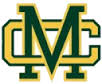 2018-2019 Mira Costa Boys’ Basketball Media Guide Dear Mustang Supporter,We would like to invite you to take advantage of a unique advertising opportunity while supporting the successful MCHS Boys’ Basketball program.  Each year, the Mira Costa High School Boys Basketball Booster Club publishes a media guide.  This high-quality book is distributed free of charge at all local games, tournaments and post-season playoff events, offering a wide distribution throughout the beach area and Southern California.  This guide includes team schedules and biographic information and is kept on display by businesses and used as a reference by potential consumers year-round.As a Mira Costa supporter, your business will be listed on the sponsor page of the Boys’ Basketball website, and your ad will be placed in the business sponsor section of the media guide.We are proud of our teams and hope you will choose to be a part of the 2018-2019 publication.  Should you choose to advertise, please complete the attached order form and provide CAMERA-READY art for your ad as well as payment to the basketball player or the booster club parent representative.Please make checks payable to:MBX Foundation and note “Boys Basketball” in the memo section (Tax ID 953979293.   (Cash accepted as well and if interested in using a credit card please contact Susan Lynch.)The deadline for submission of ads is Tuesday, October 30, 2018.Thank you for your support of this fundraising event.   Please contact us if you have any questions or need additional information.  Hope to see you at a Costa game!Best Regards,Boys’ Basketball Booster RepresentativeSusan Lynch, 310-614-1803,  sflynch13@aol.comBoys’ Basketball Booster PresidentStaci Carey, 310-505-2412, staci.carey@yahoo.comPlayer Representative:					Phone:  		